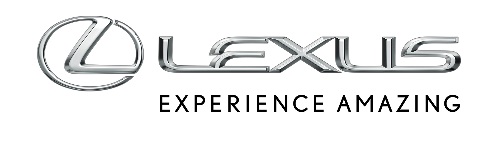 25 KWIETNIA 2019LEXUS RC F BOHATEREM FILMU MEN IN BLACK INTERNATIONALMen in Black potrzebują samochodów o dużej mocy i osiągach, najnowocześniejszej technologii do walki z kosmitami oraz wyrafinowanego stylu, godnego najbardziej elitarnej grupy agentów specjalnych w galaktyce. Takim autem jest Lexus RC F, oficjalny samochód nowego filmu „Men in Black International”, produkcji Sony Pictures. Film zadebiutuje w kinach 14 czerwca 2019 roku. A dzisiaj mamy premierę drugiego zwiastuna: https://youtu.be/xNFDB9NS5E0 Men in Black to tajna agencja, która chroni Ziemię przed największymi złoczyńcami wszechświata. W nowym odcinku słynnej serii bohaterowie muszą się zmierzyć z wyjątkowym zagrożeniem – szpiegiem w ich własnej organizacji. Do walki ze złem agentom prowadzącym tajne operacje na całym świecie służy flota samochodów Lexusa. Lexus RC F 2020 występuje w filmie jako ulubione auto facetów w czerni do realizacji ich niesamowitych zadań. Luksusowe sportowe coupe w tym roku przeszło facelifting i jest teraz jeszcze szybsze, lżejsze i bardziej atrakcyjne. Nowy RC F dla agentów specjalnych ratujących świat został rozbudowany o niesamowite technologie kosmitów. W scenach z przybyszami z obcych planet występuje także SUV Lexus RX Hybrid i terenowy Lexus LX. „Filmowy RC F otrzymał nieco zaawansowanych technologii, niezbędnych agentom Men in Black. W ten sposób powstała jedyna w swoim rodzaju maszyna do walki z przedstawicielami obcych cywilizacji” – zapewniła Lisa Materazzo, wiceprezydent ds. marketingu Lexusa. – „Nie możemy się doczekać, aż widzowie będą mogli zobaczyć ten niezwykły samochód na ekranach kin”.Współpraca Lexusa i Sony Pictures obejmuje obecność samochodów marki w filmie „Men in Black International”, wspólnie wyprodukowany spot telewizyjny, specjalną wersję coupe RC F Men in Black oraz patronat Lexusa nad premierą filmu.„Bardzo nas cieszy współpraca z Lexusem przy kampanii promującej »Men in Black International«” – powiedział Jeffrey Godsick, wiceprezydent ds. marki i globalnej współpracy Sony Pictures Motion Picture Group. – „Lexus RC F to idealny samochód dla naszych agentów Men in Black, którzy wspólnie z Chrisem Hemsworthem i Tessą Thompson strzegą galaktyki”.Men in Black: InternationalReżyserem filmu „Men in Black International” jest F. Gary Gray. Scenariusz na podstawie komiksu Lowella Cunninghama napisali Art Marcum i Matt Holloway. Za produkcję odpowiadają F. Parkes i Laurie MacDonald. Producentami wykonawczymi są Steven Spielberg, E. Bennet Walsh, Riyoko Tanaka, David Beaubaire, Barry Sonnenfeld, Edward Cheng i Howard Chen. W filmie występują Chris Hemsworth, Tessa Thompson, Rebecca Ferguson, Kumail Nanjiani, Rafe Spall, Laurent Bourgeois, Larry Bourgeois oraz Emma Thompson i Liam Neeson.  Sony Pictures EntertainmentSony Pictures Entertainment (SPE) to firma należąca do Sony Entertainment Inc. założonej przez Sony Corporation z siedzibą w Tokio. Globalna działalność SPE obejmuje produkcję i dystrybucję filmów, programów telewizyjnych i treści cyfrowych, a także prowadzenie sieci telewizyjnych i wytwórni. Firma zajmuje się także opracowywaniem nowych formatów rozrywkowych, usług i technologii. Do grupy Sony Pictures Entertainment Motion Picture Group należą Columbia Pictures, Screen Gems, TriStar Pictures, Sony Pictures Animation, Stage 6 Films, AFFIRM Films oraz Sony Pictures Classics. Więcej informacji znajduje się na stronie http://www.sonypictures.com/corp/divisions.html.LexusIstniejący od 1989 roku Lexus to globalna luksusowa marka motoryzacyjna i lifestyle’owa, która oferuje pełną gamę modeli klasy premium – sedany LS, ES i IS, hatchbacka CT, coupe LC i RC oraz SUV-y NX, RX, GS i LX. Znany z odważnego designu, wyjątkowego kunsztu i precyzji wykonania oraz zaawansowanej technologii, Lexus konsekwentnie oferuje unikalną, spersonalizowaną obsługę klienta, aby kontakt z marką był nadzwyczajnym doświadczeniem. Lexus jest liderem elektryfikacji na rynku samochodów klasy premium, dostarczając do tej pory ponad 1,4 miliona samoładujących się aut hybrydowych. W Europie marka sprzedała w 2018 roku 76 188 samochodów, notując piąty z rzędu wzrost sprzedaży w regionie. Lexus planuje w 2020 roku dostarczyć klientom 100 000 egzemplarzy w ciągu roku. Dalszy wzrost to efekt m.in. wejścia na rynek dwóch nowych modeli – crossovera UX oraz luksusowego sedana wyższej klasy średniej ES. Lexus jest czwartym największym na świecie producentem samochodów luksusowych – w 2018 roku dostarczył klientom około 700 000 aut. 